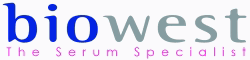 ПАСПОРТКроличья плазма с EDTA (Этилендиаминтетрауксусной кислотой) Тетранатриевая сольСерия N° :S11590S2600                                       Хранение:-20°CАртикул N° : Дата валидации: Срок годности:S260004 / 12 / 201304 / 12 / 2017Фильтрация: Размер партии: Страна сбора:0.2 µm 42,5 ФРАНЦИЯлитровCailleau Laura Quality ServiceDate :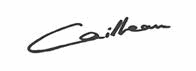 20/12/2013BIOWEST SAS - Rue de la Caille - 49340 Nuaillé - France - www.biowest.net Tel. : +33 (0)2 41 46 42 42 Fax : +33 (0)2 41 46 38 90 - email : biowest@biowest.netR.C. ANGERS B 341 853 554 - EORI FR 341 853 554 00044 -Code APE 2120ZPage 1 / 1